Формула. Управление швейным бизнесомВЕРСИЯ «СТАРТ»Вы начинающий индивидуальный предприниматель и только что открыли свое дело. Вы никогда не имели опыт по управлению малым предприятием. Вы работаете сами на себя или имеете в штате до 5 наемных работников.Попробуйте версию «Старт»!Коротко о функционалеВо-первых, клиентская база. Очень полезная вещь! Помогает «сберечь клиентов». В одном месте Вы храните контактные данные всех Ваших заказчиков, и поэтому имеете возможность в любой момент сделать электронную рассылку с предложением Ваших постоянных услуг или специальных акций. Здесь же находятся истории заказов каждого Вашего клиента, что позволяет вести индивидуальную работу с заказчиком в зависимости от его потребностей и платежеспособности.Во-вторых, отслеживание заказа. Весь цикл производства – от приема заказа до выдачи клиенту (требования заказчика, соблюдение сроков, оплату заказа) – Вы можете отследить лично.В-третьих, складской учет. С этой функцией Вы всегда в курсе того, сколько и какой ткани и фурнитуры у Вас в наличии. А потому Вы заблаговременно и без лишних затрат планируете новые закупки.В-четвертых, учет кассовых операций (наличный и безналичный расчет). Программа совместима с торговым оборудованием, в том числе с онлайн-кассами. Вы идете в ногу с требованиями федерального законодательства. В-пятых, аналитический учет. Одна из самых полезных функций программы, благодаря которой  Вы как руководитель достоверно учитываете прибыль от бизнеса и максимально эффективно планируете расходы по организации деятельности ателье и контролируете движение денежных средств.В-шестых, учет кадров и зарплаты. Вам не нужна отдельная программа по управлению персоналом. Все необходимые функции по учету кадров и зарплаты заложены здесь. При этом предусмотрена возможность применения различных систем оплаты (окладной, сдельной и т.д.)Наконец, в-седьмых, прейскурант цен. Это дополнительное приложение к программе, которое мы предоставляем нашим клиентам в подарок! Подробнее о прейскуранте цен Вы может узнать в публикации. К сожалению, к версии «Старт» не прилагается обучающий демопример, специально разработанный нашими специалистами (опытными преподавателями) для начинающих предпринимателей, что максимально облегчает освоение программы. Данная функция содержится в базовой версии программы. На Ваши вопросы по выбору версии, установке и использовании программы «Управление швейным бизнесом» ответит наш менеджер. Вы также можете получить бесплатную демонстрацию программы.Программа «Управление швейным бизнесом» делает Ваше дело прибыльным.Легко организовать, легко контролировать, легко развиваться.ПРОГРАММА РАБОТАЕТ, УПРАВЛЯЕТЕ ВЫ!Контактная информация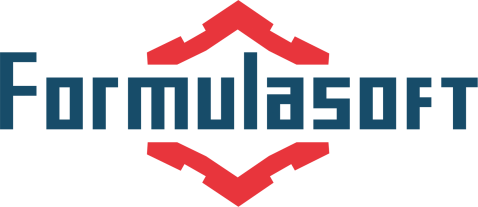 «Внедренческий центр ФОРМУЛА»office@vcformula.ruwww.vcformula.ru8-800-250-40-46